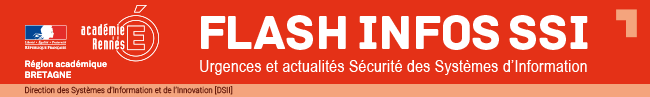 2019-2020 - n° 104 - Mercredi 7 avril 2020Catégorie :  Sécurité des systèmes d'informationObjet : Protection contre les mails frauduleux et malveillants